Publicado en  el 04/03/2015 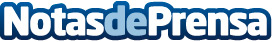 El ministro Alfonso Alonso se compromete a aprobar la Ley del VoluntariadoDatos de contacto:Nota de prensa publicada en: https://www.notasdeprensa.es/el-ministro-alfonso-alonso-se-compromete-a_1 Categorias: Solidaridad y cooperación http://www.notasdeprensa.es